ОБЩЕЕ СВЕДЕНИЯС 2013 года на базе АО «Академия Гражданской Авиации» функционирует единственный в центрально-азиатском регионе Учебный центр по авиационной безопасности одобренный   Международной   организацией   гражданской   авиации (далее – УЦАБ ИКАО).Центр проводит обучения всех категорий работников авиационных предприятий по авиационной безопасности.КУРС ВАЛЮТUSD/KZT – 462,56 тенге	EUR/KZT – 505,81 тенге	RUB/KZT – 5,24 тенгеСсылка на сайт Национального Банка РК https://www.nationalbank.kz/ru/exchangerates/ezhednevnye-oficialnye-rynochnye-kursy-valyutКАК НАС НАЙТИНаш адрес:Республика Казахстан050039, г. Алматы, ул. Закарпатская, 44 (15 минут ходьбы от аэропорта Алматы)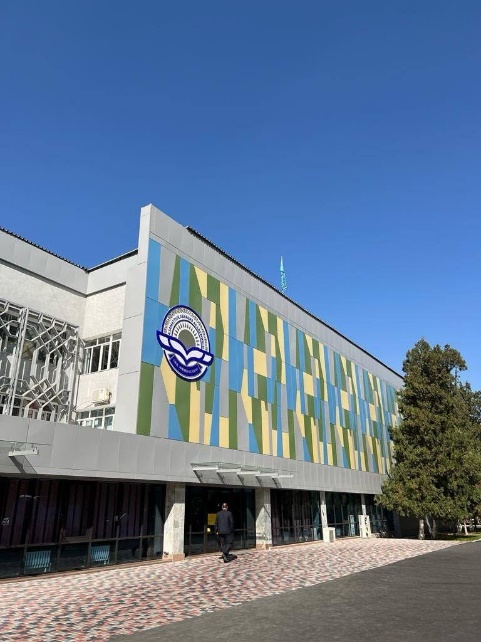 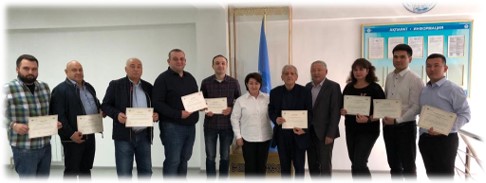 Для удобства навигации в нашем городе советуем скачать мобильное приложение электронный справочник с картой города «2ГИС», которое предоставит Вам всю необходимую информацию об общественном транспорте, такси и инфраструктуре города в реальном времени, либо воспользоваться картами Google Map/Яндекс Карты.Для слушателей курсов, проводимых под эгидой ИКАО (ICAO - sponsored courses) организован ежедневный трансфер от станции метро «Райымбек батыра» до УЦАБ ИКАО (маршрут следования и время будет дополнительно сообщено слушателям).Центр г. Алматы - УЦАБ ИКАОМеждународный аэропорт Алматы – УЦАБ ИКАОЖ/Д вокзал Алматы 1 – УЦАБ ИКАОЖ/Д вокзал Алматы 2 – УЦАБ ИКАОПИТАНИЕПри АО «Академия Гражданской Аваиции» действует столовая (европейская и восточная кухня, средний чек 2200 тенге)Кафе рядом:«AruEsh» (восточная и европейская кухня, средний чек 4000 тенге)«Боржоми» (грузинская кухня, средний чек 3000 тенге)«Ferdaus» (азиатская и китайская кухня, средний чек 3000 тенге)В пассажирском терминале:STARBUCKS, Q COFFEE SHOP, FOODHOUSE, COSTA COFFEE средний чек от 2000 до4000 тенге.МЕДИЦИНСКОЕ ОБСЛУЖИВАНИЕПри АО «Академия Гражданской Авиации» действует медицинский пункт. При необходимости УЦАБ ИКАО обеспечит сопровождение слушателя в стационарное медицинское учреждение.РАЗМЕЩЕНИЕБлижайшие гостиницы (уровень - бюджетный):гостиница Фаворит (Майлина, 11а;  +7(727) 246 60 87)гостиница Экипаж( https://ekipajhotel.kz/ ; reception@ekipajhotel.kz ; ул. 2-ая Огарева, 55;  +7 (727) 383 87 46)гостиница Аксункар (http://aksunkar.com/ ; aksunkar2015@mail.ru ; ул.Закарпатская, 1Б; +7 (727) 354 66 41Гостиницы в центральной части города (уровень – первый класс)гостиница «Уют» (https://www.hotel-uyut.kz/ ; reservation@hotel-uyut.kz   ; ул. Гоголя, 127/1 (пересечение с улицей Сейфуллина);  +7 (727) 279 51 11гостиница «Resident City Hotel» (https://resident-city.com/ ; reservation@resident-city.com ; ул. Желтоксан, 23;  +7 (727) 339 22 99гостиница «Renion Zyliha Hotel» ( http://renion-zyliha.almaty-hotel.com/ru/ ; Байтурсынова, 104;  +7 (727) 292 96 86)- гостиница «MILDOM Express» (https://www.mildomhotel.kz/mildom-express/ ;      hotel_millennium@mail.ru ; пр. С.Сейфуллина, 434;  +7 (727) 390 85 60  - гостиница «Royal Palace Hotel» (https://royalpalace.hotelrp.kz/ru/rooms/ ; reservation@hotelrp.kz ; ул. Жансугурова, 178; +7 (727) 380 79 12 Более подробную информацию касательно вышеперечисленных гостиниц Вы можете найти  на официальных сайтах отелей и на сайте booking.com и tripadvisor.сomКЛИМАТ Г.АЛМАТЫ Климат Алматы континентальный. Средняя температура зимой составляет -4.7 °C, 
летняя 30.8 °C. НОМЕРА ЭКСТРЕННЫХ СЛУЖБПо номеру 112 круглосуточно принимают сообщения об угрозе или возникновении чрезвычайной ситуации, либо иных случаях, требующих экстренной помощи. Помимо номера 112, существуют номера всех экстренных служб:служба пожаротушения 101;полиция 102;скорая медицинская помощь 103.ВИЗОВЫЙ	РЕЖИМ	РЕСПУБЛИКИ	КАЗАХСТАН	ДЛЯ	ИНОСТРАННЫХ ГРАЖДАНСсылка на официальный сайт Министерства иностранных дел Республики Казахстан https://www.gov.kz/memleket/entities/mfa/press/article/details/6764?lang=ruТакже сотрудники УЦАБ ИКАО всегда готовы оказать поддержку по вопрасам получения виз.БЕЗОПАСНОСТЬ ТУРИСТОВВ целом Казахстан позиционируется как страна со стабильной политической и экономической обстановкой. Однако, рекомендуется выполнять ряд несложных правил:Не стоит оставлять сумки и ценные вещи без присмотра в аэропорту и другихмноголюдных местах. Держать ценные вещи и документы следует в сейфах отелей;В ресторанах, отелях, спортивных центрах, музеях, клубах, на выставках и в театрах, а также при посещении архитектурных и культурных памятников необходимо следовать указаниям и инструкциям персонала;Не рекомендуется носить с собой крупные денежные суммы, а видео- либо фототехнику стоит всегда держать крепко в руках;Не ходить в незнакомых, безлюдных и запрещенных местах в ночное время, и пользоваться только официальными услугами такси. КОНТАКТНАЯ ИНФОРМАЦИЯНаши сотрудники всегда готовы оказать помощь по просьбе слушателей и/или преподавателей, насколько это практически возможно, в отношении бронирования гостиниц, наземного транспорта и любой другой помощи, связанной с учебной деятельностьюДиректор УЦАБ ИКАО – Бекмухамбетов Аслан Калкаманович 
 a.bekmukhambetov@agakaz.kz , + 7 (707) 519-19-84;Менеджер по работе с клиентами – Жаксылыкова Раушан Амангельдиевнаr.zhaksylykova@agakaz.kz , + 7 (705) 275-39-88;Координатор УЦАБ ИКАО – Уразгалиева Айгерим Нурболовна a.urazgalieva@agakaz.kz  , 
+ 7(747) 161-69-15;Старший инструктор по АБ – Усова Галина Шавкетовнаg.ussova@agakaz.kz, +7 (701) 350- 42- 48;Инструктор по АБ – Жандарбек Таспай Боканович z.taspay@agakaz.kz, 
+ 7 (701) 993-91-34;Инструктор по АБ – Алпысбаева Аида Женисбековна a.alpysbayeva@agakaz.kz, 
+7 (776) 225- 57 -50Автобусы (остановка «Академиягражданской авиации»)№ 86, 79, 92 (стоимость проезда в одну сторону200 тенге).ТаксиЯндекс	такси, 	Indriver, 	Uber(приблизительная стоимость от 2500 тенге)Автобусы (остановка «Академиягражданской авиации»)№ 86, 79, 106, 33, 92 (стоимость проезда в одну сторону 200 тенге).ТаксиЯндекс	такси, 	Indriver, Uber(приблизительная стоимость от 500 тенге)Автобусы (остановка «Академиягражданской авиации»)№ 33 – остановка ж/д вокзал Алматы-1 (стоимость проезда в одну сторону 200 тенге);№ 106 – остановка «Рынок Алматы-1 (пересечение улиц Шолохова-Рихарда Зорге), стоимость проезда в одну сторону 200 тенге)ТаксиЯндекс	такси, 	Indriver,	Uber(приблизительная стоимость от 1500 тенге)Автобусы (остановка «Аэропорт»)№ 92 - остановка ж/д вокзал Алматы-2 (пересечение улиц Райымбека-Абылай хана), (стоимость проезда в одну сторону 200 тенге)ТаксиЯндекс	такси, 	Indriver,	Uber(приблизительная стоимость от 2000 тенге)